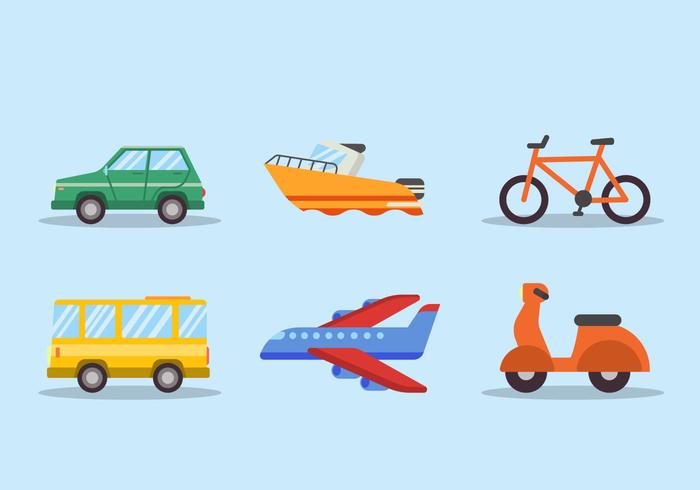 MondayTuesdayWednesdayThursdayFridayStorytime: Dewdrops ChoiceObj: Confidence buildingDewdrops ChoiceObj: Power of choiceDewdrops ChoiceObj: Self-esteem boostingDewdrops ChoiceObj: Confidence buildingDewdrops ChoiceObj: Decision makingSensory Activities:What’s That Sound?Obj: Guess the soundWheels on the Bus Song with InstrumentsObj: Cognitive stimulation Car WashObj: Problem-solving skills Dump Truck DumpingObj: Wrist rotation Drivin’ in my Car Song with InstrumentsObj: Cognitive stimulationArt Choice:Painting with CarsObj: Explore media toolsBuild-a-plane!Obj: Personal projectTrain NameObj: Intro to spelling Stop Light Obj: Safety License Plate Obj: Intro to letter recognition Motor Activity:Red Light, Green LightObj: Following directions  Scooter RacingObj: SpeedTaxicabObj: Explore different ways to travelAirplane Obj: Spatial awareness Railroads & Tunnels Obj: Pretend Play STEM:Cork Sail BoatsObj: Sink or float?Which Weighs More?Obj: Intro to Estimation What’s Your Favorite Form of Transportation?Obj: GraphingMeasuring CubesObj: MeasuringLand, Water, or Air?Obj:  Guess the transportation transportation                                                                                                      Week of march 11 - 15